FITO'PILATES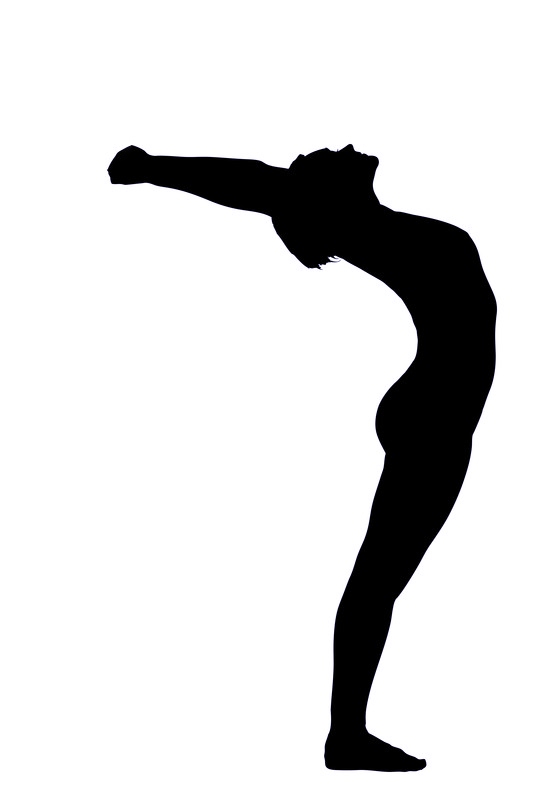 STUDIO PILATESETENTRETIEN CORPORELPLANNING DES COURS 2016/2017Lundi12h30 Pilates17h15 Coaching individuel18h30 Pilates19h30 T.A.E.C. *Mardi12h30 Entretien musculaire18h Entretien musculaire19h Pilates20h ZumbaMercredi9h30 Pilates  15h30 éveil danse 4/6 ans16h30 Zumba enfant18h30 Pilates19h30 Entretien musculaireJeudi9h30 Pilates12h30 Entretien musculaire18h Zumba19h Pilates20h FitboxeVendrediDanse enfant, ados* T.A.E.C. Technique d'assouplissement et entretien corporelPossibilité d'ouvrir de nouvelles plages horairesRéservez votre cours: Marzena 06.61.81.06.51. et Armel 06.72.74.73.26